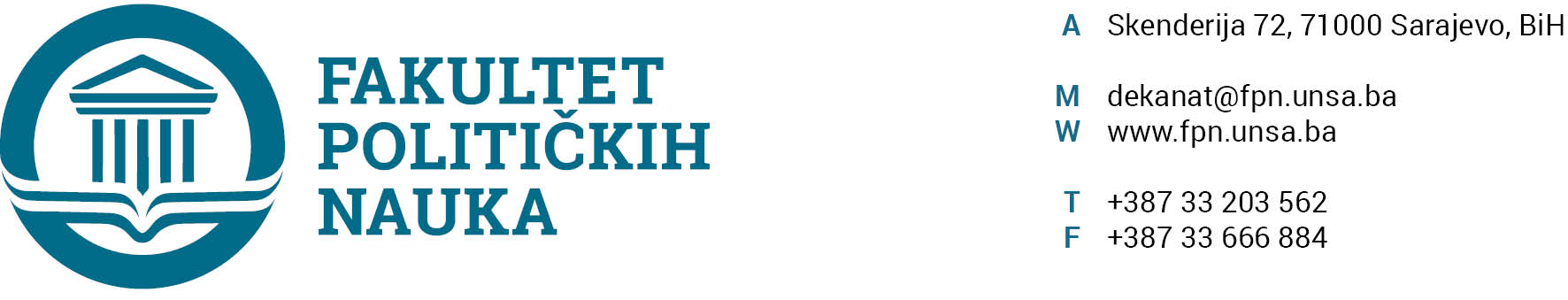 U skladu sa članom 126. Zakona o visokom obrazovanju („Službene novine Kantona Sarajevo“ br.33/2017) sekretar Fakulteta dajeSTRUČNO MIŠLJENJENa prijedlog Odluke o promjeni mentora Prijedlog Odluke Vijeća Fakulteta političkih nauka Univerziteta u Sarajevu o promjeni mentora  kandidata mr. Seada Tafre, za izradu doktorske disertacije (predbolonjski doktorat) na temu ''Političko odlučivanje u procesu formiranja javnih politika u Bosni i Hercegovini'', nije u suprotnosti sa članom 104.  Statuta Univerziteta u Sarajevu.                                                                                                     SEKRETAR FAKULTETA                                                                                                                                 _____________________Aida Sarajlić Ovčina, MA                                                                                                              Sarajevo, 10.02.2020. godineDostaviti:1. Vijeću FPN;2. a/aU skladu sa članom 126. Zakona o visokom obrazovanju („Službene novine Kantona Sarajevo“ br.33/2017) sekretar Fakulteta dajeSTRUČNO MIŠLJENJENa prijedlog Odluke o prihvatanju Izvještaja o ocjeni doktorske disertacije Prijedlog Odluke Vijeća Fakulteta političkih  nauka o  prihvatanju Izvještaja o ocjeni doktorske disertacije i zakazivanju javne odbrane kadidata Midhata Čauševića, MA pod naslovom: „Društveni status porodice u Bosni i Hercegovini u postdejtonskom periodu“  koji je sačinila Komisija u sljedećem sastavu:Prof. dr. Jusuf Žiga, prof. emeritus-predsjednik,Prof. dr. Adib Đozić -član/mentor,Doc. dr. Dželal Ibraković-član,nije u suprotnosti sa članom 104. Statuta Univerziteta u Sarajevu, a u vezi sa članom 32. Statuta Univerziteta u Sarajevu i članom 180. stav (7) Zakona o visokom obrazovanju (Službene novine Kantona Sarajevo, broj 33/17).                                                                                                                                                                                                                                                                                                       SEKRETAR FAKULTETA                                                                                                                                 _____________________Aida Sarajlić Ovčina, MA                                                                                                              Sarajevo, 10.02.2020. godineDostaviti:1. Vijeću FPN;2. a/aU skladu sa članom 126. Zakona o visokom obrazovanju („Službene novine Kantona Sarajevo“ br.33/2017) sekretar Fakulteta dajeSTRUČNO MIŠLJENJE      na prijedlog Odluke o imenovanju Komisije za odbranu doktorske disetacije Prijedlog Odluke Vijeća Fakulteta političkih  nauka o imenovanju Komisije za odbranu doktorske disetacije Midhata Čauševića, MA pod naslovom: “Društveni status porodice u Bosni i Hercegovini u postdejtonskom periodu”, u sastavu:Prof. dr. Jusuf Žiga, prof. emeritus-predsjednik,Prof. dr. Adib Đozić -član/mentor,Doc. dr. Dželal Ibraković-član,Prof. dr. Halima Sofradžija, zamjenski član.nije u suprotnosti sa članom 135. stav(3) tačka i) Zakona o visokom obrazovanju („Službene novine Kantona Sarajevo“ br. 33/17),  članom 104. Statuta Univerziteta u Sarajevu, članom 47. Pravila studiranja za III ciklus studija Univerziteta u Sarajevu.                                                                                                      SEKRETAR FAKULTETA                                                                                                                                 _____________________Aida Sarajlić Ovčina, MA                                                                                                              Sarajevo, 10.02.2020. godineDostaviti:1. Vijeću FPN;2. a/aU skladu sa članom 126. Zakona o visokom obrazovanju („Službene novine Kantona Sarajevo“ br.33/2017) sekretar Fakulteta dajeSTRUČNO MIŠLJENJENa Prijedlog Odluke o razmatranju i verifikaciji Izvještaja Komisije za ocjenu uslova kandidata i podobnosti teme doktorske disertacijePrijedlog Odluke Vijeća Fakulteta političkih nauka o razmatranju i verifikaciji Izvještaja Komisije za ocjenu uslova kandidata Halima Alibašića, mr. i podobnosti teme doktorske disertacije pod naslovom „Bosanskohercegovačka dijaspora u Njemačkoj – komunikološki aspekt”, istraživačko polje komunikologija, nije u suprotnosti sa članom 104. Statuta Univerziteta u Sarajevu i članom 36. Pravila studiranja za III ciklus studija Univerziteta u Sarajevu.                                                                                                      SEKRETAR FAKULTETA                                                                                                                                 _____________________Aida Sarajlić Ovčina, MA                                                                                                              Sarajevo, 10.02.2020. godineDostaviti:1. Vijeću FPN;2. a/aU skladu sa članom 126. Zakona o visokom obrazovanju („Službene novine Kantona Sarajevo“ br.33/2017) sekretar Fakulteta dajeSTRUČNO MIŠLJENJE Na prijedlog Odluke o imenovanju članova Komisije za ocjenu radne verzije projekta doktorske disetacije Prijedlog Odluke Vijeća Fakulteta političkih  nauka o imenovanju članova Komisije za ocjenu  radne verzije projekta doktorske disertacije kandidata Amele Delić, MA  pod naslovom: “Strukturalne promjene u novinarstvu kao obliku spoznaje stvarnosti u eri digitalizacije’’ u sastavu:              Prof. Dr. Belma Buljubašić  vanredni profesor na Fakultetu političkih nauka u Sarajevu, Naučna oblast Komunikologija/žurnalistika - predsjednik;Prof.dr. Lejla Turčilo, redovan profesor na Fakultetu političkih nauka u Sarajevu, Naučna oblast Komunikologija/žurnalistika ,član - mentor;Prof.dr. Jasna Duraković - član, vanredni profesor na Fakultetu političkih nauka u Sarajevu,  Naučna oblast Komunikologija/žurnalistika – član.nije u suprotnosti sa članom 135. stav (3) tačka i) Zakona o visokom obrazovanju („Službene novine Kantona Sarajevo“ br. 33/17),  članom 104. Statuta Univerziteta u Sarajevu, i članom 40. Pravila studiranja za III ciklus studija Univerziteta u Sarajevu.                                                                                                      SEKRETAR FAKULTETA                                                                                                                                 _____________________Aida Sarajlić Ovčina, MA                                                                                                              Sarajevo, 10.02.2020. godineDostaviti:1. Vijeću FPN;2. a/aU skladu sa članom 126. Zakona o visokom obrazovanju („Službene novine Kantona Sarajevo“ br.33/2017) sekretar Fakulteta dajeSTRUČNO MIŠLJENJENa prijedlog Odluke o mjestu, danu i satu odbrane doktorske disertacijePrijedlog Odluke Vijeća Fakulteta političkih nauka o mjestu, danu i satu odbrane doktorske disertacije kandidatkinje Amele Kreho, MA pod naslovom: „Male države u svjetskoj politici“, zakazane za petak, 21. 02. 2020. godine, sa početkom u 10,00 sati, u sali za odbrane, nije u suprotnosti sa članom 104. Statuta Univerziteta u Sarajevu, članom 47. Pravila studiranja za III ciklus studija Univerziteta u Sarajevu.                                                                                                      SEKRETAR FAKULTETA                                                                                                                                 _____________________Aida Sarajlić Ovčina, MA                                                                                                              Sarajevo, 10.02.2020. godineDostaviti:1. Vijeću FPN;2. a/aU skladu sa članom 126. Zakona o visokom obrazovanju („Službene novine Kantona Sarajevo“ br.33/2017) sekretar Fakulteta dajeSTRUČNO MIŠLJENJENa prijedlog Odluke o mjestu, danu i satu odbrane doktorske disertacijePrijedlog Odluke Vijeća Fakulteta političkih nauka o mjestu, danu i satu odbrane doktorske disertacije kandidatkinje Ana-Mari Bošnjak, MA pod naslovom: „Europeizacija lokalne samouprave u tranzicijskim zemljama“, zakazane za ponedjeljak, 24. 02. 2020. godine, sa početkom u 12,00 sati, u sali za odbrane, nije u suprotnosti sa članom 104. Statuta Univerziteta u Sarajevu, članom 47. Pravila studiranja za III ciklus studija Univerziteta u Sarajevu.                                                                                                      SEKRETAR FAKULTETA                                                                                                                                 _____________________Aida Sarajlić Ovčina, MA                                                                                                              Sarajevo, 10.02.2020. godineDostaviti:1. Vijeću FPN;2. a/aU skladu sa članom 126. Zakona o visokom obrazovanju („Službene novine Kantona Sarajevo“ br.33/2017) sekretar Fakulteta dajeSTRUČNO MIŠLJENJENa prijedlog Odluke o prihvatanju  Izvještaja o ocjeni uslova kandidata i podobnosti teme magistarskog rada Prijedlog Odluke Vijeća Fakulteta političkih nauka o o prihvatanju Izvještaja o ocjeni uslova kandidata i podobnosti teme magistarskog rada kandidata Ibrahima Efendića pod nazivom ‘’Kontradikcije u savremenom islamsko-teološkom poimanju države: fundamentalistička teokratija kao glokalizacijski produkt’’, nije u suprotnosti sa članom 104. Statuta Univerziteta u Sarajevu.                                                                                                      SEKRETAR FAKULTETA                                                                                                                                 _____________________Aida Sarajlić Ovčina, MA                                                                                                              Sarajevo, 10.02.2020. godineDostaviti:1. Vijeću FPN;2. a/aU skladu sa članom 126. Zakona o visokom obrazovanju („Službene novine Kantona Sarajevo“ br.33/2017) sekretar Fakulteta dajeSTRUČNO MIŠLJENJENa prijedlog Odluke o prihvatanju  Izvještaja o ocjeni uslova kandidata i podobnosti teme magistarskog radaPrijedlog Odluke Vijeća Fakulteta političkih nauka o o prihvatanju Izvještaja o ocjeni uslova kandidata i podobnosti teme magistarskog rada kandidata Nedima Čustovića pod nazivom ‘’Uspostava modela tri linije odbrane u BiH u cilju sprečavanja pranja novca i finansiranja terorizma’’, nije u suprotnosti sa članom 104. Statuta Univerziteta u Sarajevu.                                                                                                      SEKRETAR FAKULTETA                                                                                                                                 _____________________Aida Sarajlić Ovčina, MA                                                                                                              Sarajevo, 10.02.2020. godineDostaviti:1. Vijeću FPN;2. a/a